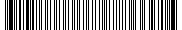 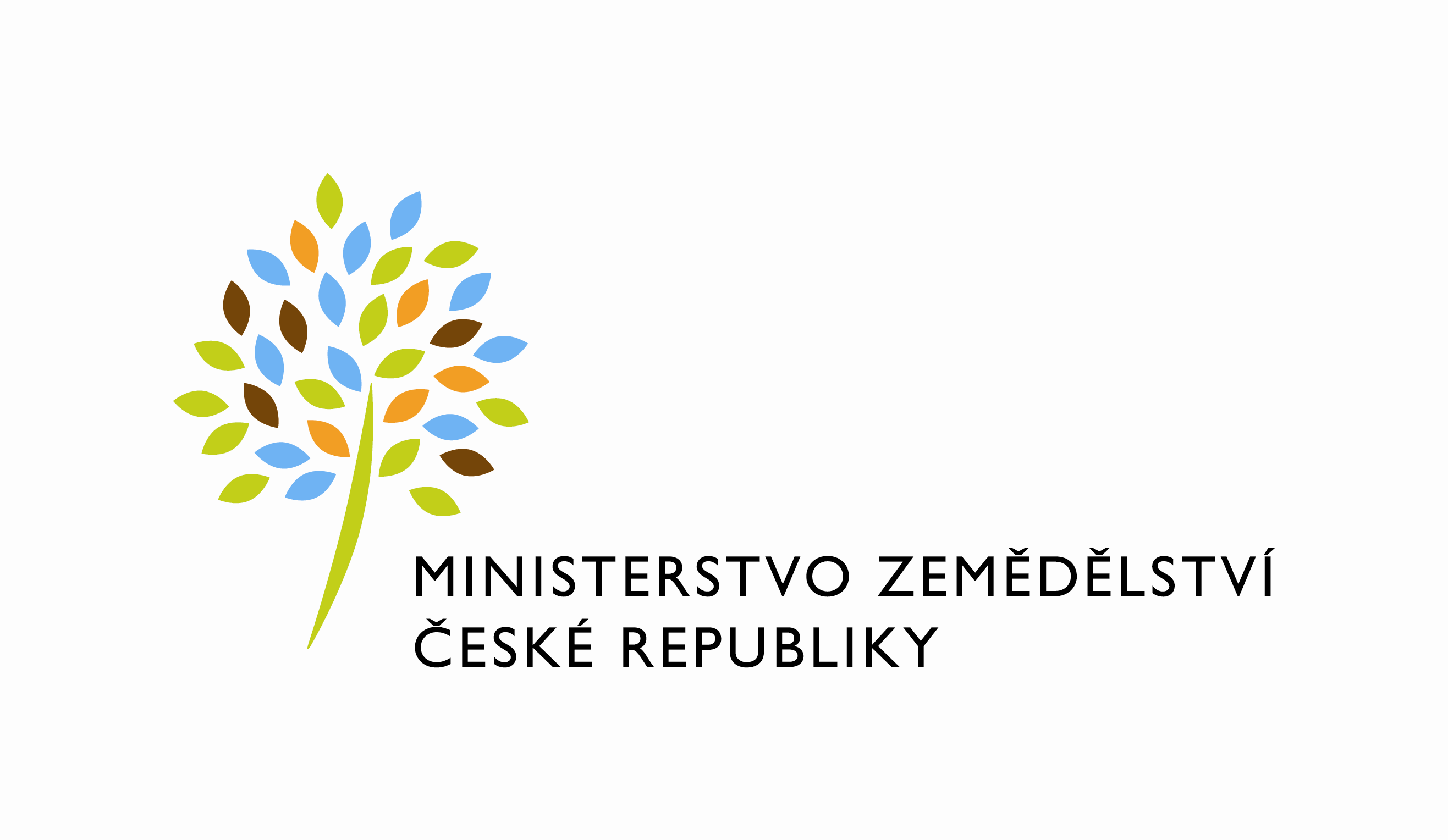 adresa: Těšnov 65/17, Nové Město, 110 00 Praha 1DATUM: 23. 2. 2022Prodloužení termínu dodání objednávky č. 4500138932 PZ_PRAIS_II_2021_No643_LPIS_aktualizace_podkladovych_dat_2021Vážený pane xxx, oznamuji Vám tímto prodloužení termínu dodání objednávky č. 4500138932 PZ_PRAIS_II_2021_No643_LPIS_aktualizace_podkladovych_dat_2021 Nový termín: do 15.3. 2022Zdůvodnění:Na základě testování a připomínek uživatelů byl vzneseny dodatečné požadavky na úpravu vyhodnocení kolizí v kmenových managementech a rozšíření vyhledávání o tyto kolize, aby bylo možno kolize lépe vyhodnocovat a předkládat včas k řešení odborným garantům na MZe.Nyní probíhá upřesňování specifikace zadání a je tedy patrno, že termín pro akceptaci 28.2.2022 bude nutno z tohoto důvodu posunout, jak výše uvedeno.S pozdravemPřílohy:útvar: Odbor informačních a komunikačních technologiíČíslo útvaru: 12120VÁŠ DOPIS ZN.:	 ZE DNE:	 SPISOVÁ ZN.:	 MZE-45060/2021-11152NAŠE ČJ.:	 MZE-10938/2022-12122VYŘIZUJE:	David NeužilTelefon:	221812012E-MAIL:	David.Neuzil@mze.czID DS: 	yphaax8O2 IT Services s.r.o.Vážený panxxxZa Brumlovkou 266/2Michle140 00 Praha 4%%%el_podpis%%%Ing. Oleg Blaškoředitel odboruOtisk úředního razítka